SAFEGUARDING FORMImportant notes:This form is for use when child abuse is suspected or disclosed.It is for information known before an investigation commences. Do not ask investigative questions in order to complete this form. Rely purely on the information given or witnessed.It is for the use of the person reporting the allegation/suspicion of abuse and the appropriate line manager to whom the information has been reported.Designated Safeguarding Person: 	Joan Baker,Tel: 07711 616009Email:joan@hopehousehaiti.co.ukSigned:	……………………………………………………Date:	…………………………………………………….Policy updated 02/06/2020Child/Young Person’s DetailsName:Date of Birth:Address:G.P. (name and surgery):Alerter Details (i.e. Person who brings the concern to the attention of your service)Name:Relationship to Service User:Job Title and Agency:Address:Contact Number:Details of Abuse allegedType of Abuse: Physical  Emotional  Sexual  NeglectTime Span/ Frequency:  Within last 48 hrs  Within last week  Within last month  1-6 months  6 months – 1 year  Between 1-5 years ago  Over 5 years ago  Not Known Once only  Between 2 & 5 times  Between 6 & 10 times  More than 10 times  Ongoing  Not KnownBody Map:Please mark on these body maps any bruising/friction marks, burns etc that the alerter may have seen. In addition, please describe the injuries seen below.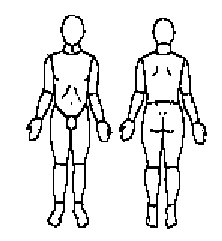 Do you have information on who might be responsible?  Yes           NoName of person alleged responsible:Gender of alleged person responsible: Male         FemaleWas the person alleged responsible a stranger?  Yes           NoIf not, were they:  *Part of the person’s family or social network?          A member of staff?                                                         *Relationship to service user of person in family or social network:  Not known  Relative (state) ……………………………………..  Friend  Community contact (i.e. – neighbour/trades-person)  Other service users  Other (state) ………………………………………Does the alleged perpetrator know that an allegation has been made against them?  Yes            No           Don’t KnowOther Relevant Information: